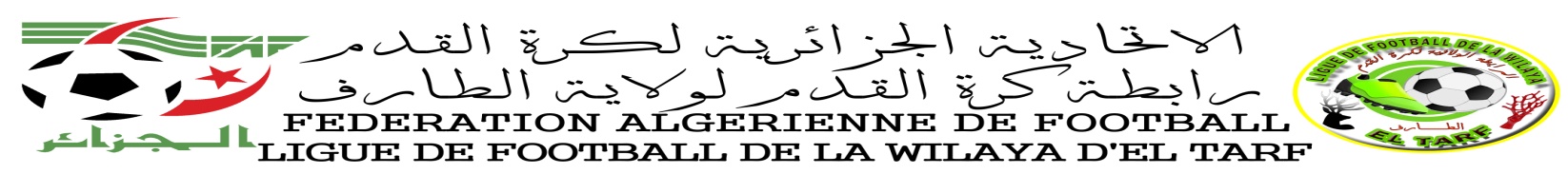 Programmation jeunes  9eme Journée  U19  Saison 2018/2019 Division Honneur.PROGRAMMATION 9eme JOURNEE  CHAMPIONNAT JEUNE U19 GROUPE (B)  	JOURNEE DU : SAMEDI 02/02/2019Exempt:  WAKPROGRAMMATION 9eme JOURNEE  CHAMPIONNAT JEUNE U15/U17 GROUPE (A)  	JOURNEE DU : 25/01 / 2019EXEMPT : RBZPROGRAMMATION 9eme JOURNEE  CHAMPIONNAT JEUNE U15/U17 GROUPE (B)  	JOURNEE DU : 01/02/2019 et du 02/02/2019EXEMPT  :   AAKHLieuxDatesRENCONTREHORCATBERRIHANE Stade COMMUNAL02/02/2019ABB # CRBAA 10 H 00U19BOUTELDJAStade OPOW02/02/2019KRB # NRBEA11 H 00U19LieuxDatesRENCONTREHORCATBEN M'HIDIStade OPOW reportéeJMBCT  #  ORCT reportéeU15U17CHIHANIStade communal02/02/2019NRAC # UZA 10 H 0011H30U15U17CHEBAITTAStade OPOW02/02/2019ESEC # JSTD11 H 00U15LieuxDatesRENCONTREHORCATBOUTELDJA Stade OPOW01/02/2019KRB # WAK10 H 0011  H 30U15  U17AIOUN Stade COMMUNAL02/02/2019NRBEA # ABB 11 H 0012H 30U15U17EL KALA Stade OPOW 02/02/2019ARS #  CRBAA 10H 0011H 30U15U17